道徳・学級活動・総合的な学習の時間などの振り返りに便利な「感情バロメーター」●今のあなたの気持ちにあてはまる感情に○をつけましょう。その理由も考えてみましょう。●今のあなたの気持ちにあてはまる感情に○をつけましょう。その理由も考えてみましょう。●今のあなたの気持ちにあてはまる感情に○をつけましょう。その理由も考えてみましょう。●今のあなたの気持ちにあてはまる感情に○をつけましょう。その理由も考えてみましょう。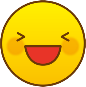 幸せ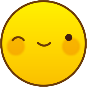 やったね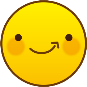 なるほど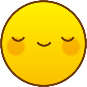 安心気づき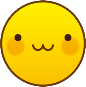 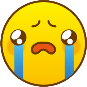 悲しい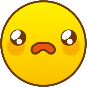 不安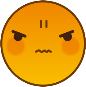 怒り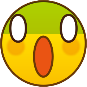 こわい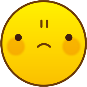 気になる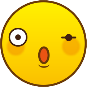 びっくり幸せやったねなるほど安心気づき悲しい不安怒りこわい気になるびっくり幸せ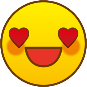 大好きやったね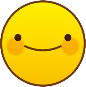 尊敬なるほど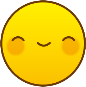 笑顔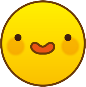 期待感安心気づき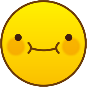 満腹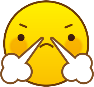 やる気悲しい不安怒りこわい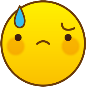 困った気になる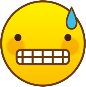 あせり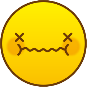 疲れたびっくり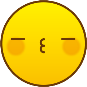 あきれる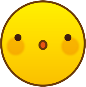 意外幸せ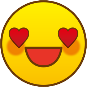 大好きやったね尊敬なるほど笑顔期待感安心気づき満腹やる気悲しい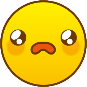 不安怒り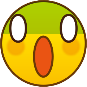 こわい困った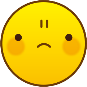 気になるあせり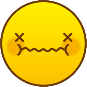 疲れた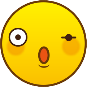 びっくりあきれる意外